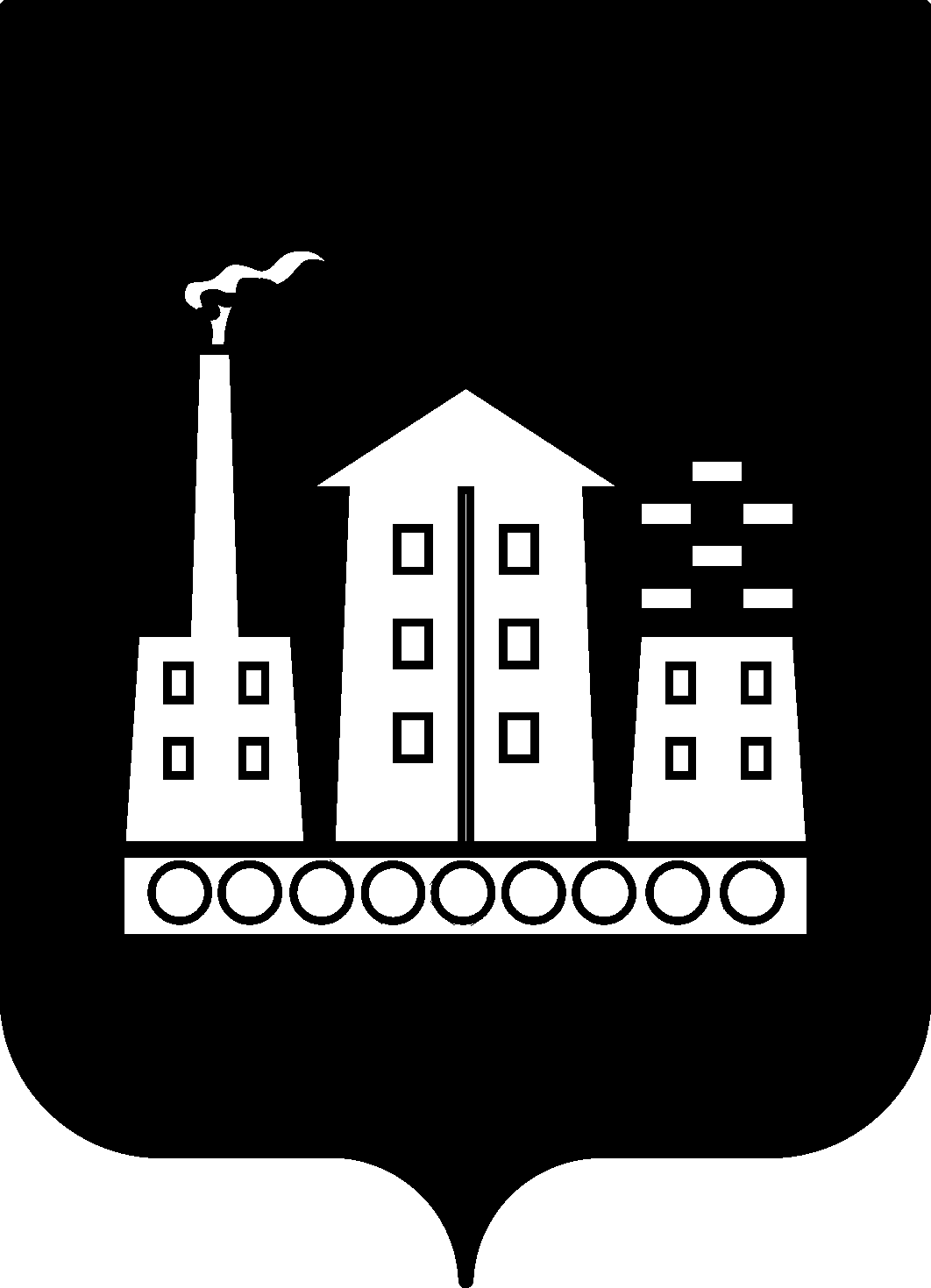 АДМИНИСТРАЦИЯГОРОДСКОГО ОКРУГА СПАССК-ДАЛЬНИЙПОСТАНОВЛЕНИЕ14 августа 2020 г.                       г. Спасск-Дальний, Приморского края		  №  380-паО внесении изменений в постановление Администрации городского округа Спасск-Дальний от 25 декабря 2017 года № 605-па «Об утверждении муниципальной программы «Доступная среда для инвалидов на территории городского округа Спасск-Дальний» на 2018-2022 годы»В соответствии с Федеральным законом от 06 октября 2003 года № 131-ФЗ «Об общих принципах организации местного самоуправления в Российской Федерации», Уставом городского округа Спасск-Дальний, в целях эффективного использования   денежных средств, направляемых для проведения мероприятий по реализации муниципальной программы, Администрация городского округа Спасск-Дальний ПОСТАНОВЛЯЕТ:1. Внести в постановление Администрации городского округа Спасск-Дальний от 25 декабря 2017 года № 605-па «Об утверждении муниципальной программы    «Доступная среда для инвалидов на территории городского округа Спасск-Дальний» на 2018-2022 годы» годы (в редакции постановления Администрации городского      округа Спасск-Дальний от 02 октября 2019 года №  427-па) следующие изменения:1.1.  приложение №    1 к муниципальной программе изложить в следующей     редакции (прилагается);1.2. приложение № 2 к муниципальной программе изложить в следующей     редакции (прилагается).2. Административному управлению Администрации городского округа Спасск-Дальний (Моняк) опубликовать настоящее постановление в периодическом печатном издании  и разместить на официальном сайте правовой информации городского округа Спасск-Дальний. 3. Контроль за исполнением настоящего постановления возложить на                 заместителя главы Администрации городского округа Спасск-Дальний Белякову Л.В.Исполняющий обязанности главыгородского округа Спасск-Дальний					       А.К. Бессонов             Приложение № 1к муниципальной программе «Доступная среда для инвалидов на  территории   городского  округа  Спасск-Дальний» на 2018-2022 годы» (в редакции постановления Администрации городского округа Спасск-Дальний от 14.08.2020 № 380-па)Перечень основных мероприятий муниципальной программыПриложение № 2 к муниципальной программе «Доступная среда для инвалидов на  территории      городского  округа  Спасск-Дальний» на 2018-2022 годы (в редакции постановления Администрации городского округа Спасск-Дальний от 14.08.2020  № 380-па )Ресурсное обеспечение реализации мероприятий муниципальной программыНаименование мероприятияИсполнительСроки исполненияОжидаемые результатыВедение разъяснительной работы совместно с отделом по городскому округу Спасск-Дальний и Спасскому району отделения по Лесозаводскому городскому округу КГКУ «Центр социальной поддержки населения Приморского края» с руководителями предприятий и организаций, с целью  последующей модернизации (дооборудования) принадлежащих им объектов социальной инфраструктуры в состояние доступности для инвалидовОрганизационный отдел административного управления Администрации городского округа Спасск-Дальний;отдел по городскому округу Спасск-Дальний и Спасскому району отделения по Лесозаводскому городскому округу КГКУ «Центр социальной поддержки населения Приморского края»2018-2022 годыДоступность объектов социальной инфраструктуры, для инвалидов и других маломобильных групп населенияОрганизация встреч главы городского округа с инвалидами и другими маломобильными группами населения, руководителем городской общественной организации инвалидов, руководителями учреждений, с целью выработки совместных предложений по формированию доступной среды для инвалидов и других маломобильных групп населенияОрганизационный отдел административного управления Администрации городского округа Спасск-Дальний2018-2022 годыВыявление социально значимых проблем инвалидов и маломобильных групп населения городского округаОрганизация работы  со средствами массовой информации (размещение информации, статей по вопросам социальной защиты и реабилитации   инвалидов, размещение объявлений) Размещение на официальном сайте городского округа Спасск-Дальний  информации о проблемах, новых формах и методах формированиия доступной среды для инвалидов и других маломобильных групп населения, а также информации о реализации ПрограммыОрганизационный отдел административного управления Администрации городского округа Спасск-Дальний2018-2022 годыПривлечение внимания общественности к проблемам инвалидовПодготовка и проведение совместно с общественной организацией инвалидов города социологического опроса по определению приоритетных и первоочередных объектов социальной и транспортной инфраструктур, связи и информации с целью их последующей модернизации (дооборудования) и обеспечения доступности для инвалидов Организационный отдел административного управления Администрации городского округа Спасск-Дальний2018-2022 годыСоставление перечня объектов социальной и транспортной инфраструктур, связи и информации с целью последующей модернизации (дооборудования) и обеспечение доступности для инвалидовПаспортизация и классификация действующих объектов социальной, транспортной инфраструктур, связи и информации с целью их последующей модернизации (дооборудования) и обеспечения доступности для инвалидов.Организационный отдел административного управления Администрации городского округа Спасск-Дальний2018-2022 годыУтверждение перечня объектов, подлежащих переоборудованию, реконструкции, капитальному  ремонту.Создание условий для занятий инвалидов и иных маломобильных групп населения физической культурой и спортомОрганизационный отдел административного управления Администрации городского округа Спасск-Дальний2018-2022 годыОбеспечение беспрепятственного доступа инвалидов и других маломобильных групп населения к муниципальным объектам социальной инфраструктурыМуниципальное казенное учреждение «Хозяйственное управление Администрации городского округа Спасск-Дальний»2020-2022 годыДоступность объектов социальной инфраструктуры, для инвалидов и других маломобильных групп населения2018 год2019 год2020 год2021 год2022 годСредства бюджета городского округа Спасск-Дальний, тыс. руб.Средства бюджета городского округа Спасск-Дальний,  тыс. руб.Средства бюджета городского округа Спасск-Дальний, тыс. руб.Средства бюджета городского округа Спасск-Дальний, тыс. руб.Средства бюджета     городского округа Спасск-Дальний, тыс. руб.Финансовое обеспечение муниципальной программыФинансовое обеспечение муниципальной программыФинансовое обеспечение муниципальной программыФинансовое обеспечение муниципальной программыФинансовое обеспечение муниципальной программы0,020,020,020,020,0Наименование мероприятий муниципальной программыНаименование мероприятий муниципальной программыНаименование мероприятий муниципальной программыНаименование мероприятий муниципальной программыНаименование мероприятий муниципальной программыСодействие общественным организациям инвалидов в обеспечении их деятельности, в т.ч. в проведении мероприятий, связанных с Декадой инвалидовСодействие общественным организациям инвалидов в обеспечении их деятельности, в т.ч. в проведении мероприятий, связанных с Декадой инвалидовАдаптация муниципальных объектов социальной инфраструктуры: обеспечение беспрепятственного доступа инвалидов и других маломобильных групп населения к приоритетным зданиям и сооружениям. Содействие в организации мероприятий по социокультурной реабилитации инвалидовАдаптация муниципальных объектов социальной инфраструктуры: обеспечение беспрепятственного доступа инвалидов и других маломобильных групп населения к приоритетным зданиям и сооружениям. Содействие в организации мероприятий по социокультурной реабилитации инвалидовАдаптация муниципальных объектов социальной инфраструктуры: обеспечение беспрепятственного доступа инвалидов и других маломобильных групп населения к приоритетным зданиям и сооружениям. Содействие в организации мероприятий по социокультурной реабилитации инвалидов